NO. 41 JOURNALof theHOUSE OF REPRESENTATIVESof theSTATE OF SOUTH CAROLINA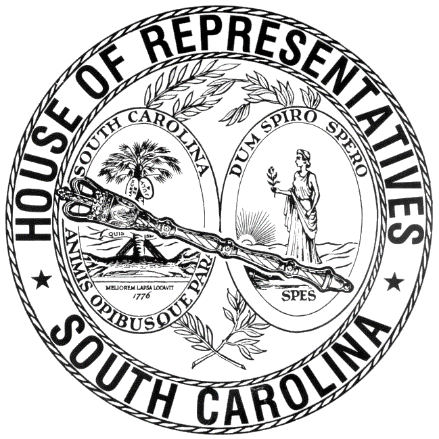 REGULAR SESSION BEGINNING TUESDAY, JANUARY 8, 2019 ________WEDNESDAY, SEPTEMBER 16, 2020(STATEWIDE SESSION)Indicates Matter StrickenIndicates New MatterThe House assembled at 10:00 a.m.Deliberations were opened with prayer by Rev. Charles E. Seastrunk, Jr., as follows:	Our thought for today is from Psalm 38:15: “But it is for you, O Lord, that I wait; it is you O Lord, my God, who will answer.”	Let us pray. Almighty and merciful God, we call upon You for the healing of this world. We ask that You continue to bless our leaders and medical personnel, showing the way of healing for Your people. Bless our President, Nation, State, Governor, Speaker, and staff as they continue to do the right thing for the people of this world. Keep us safe from all sickness and despair. Bless our defenders of freedom and first responders as they care for and protect us. Heal the wounds, those seen and those hidden, of our brave warriors who suffer and sacrifice for our freedom. Lord, in Your mercy, hear our prayers. Amen. Pursuant to Rule 6.3, the House of Representatives was led in the Pledge of Allegiance to the Flag of the United States of America by the SPEAKER.After corrections to the Journal of the proceedings of yesterday, the SPEAKER ordered it confirmed.MOTION ADOPTEDRep. COBB-HUNTER moved that when the House adjourns, it adjourn in memory of Chadwick Boseman, which was agreed to.REPORT RECEIVEDThe following was received:COMMITTEE TO INVESTIGATECANDIDATES FOR THE SOUTH CAROLINADEPARTMENT OF EMPLOYMENT AND WORKFORCESeptember 16, 2020Members of the South Carolina General AssemblyColumbia, South CarolinaDear Members:	Act No. 146 of 2010 created the SC Department of Employment and Workforce Review Committee  and  charged  the  review  committee  with, among other duties, the duty to screen candidates for membership of the South Carolina Department of Employment and Workforce Appellate Panel and report the qualified candidates to the General Assembly  for election.   The transcript of the screening of each candidate will be made available to everyone upon receipt later this month.	The Workforce Review Committee began advertising the vacancies on December 5, 2019. The Workforce Review Committee receidved applications from three (3) persons by the deadline of Friday, January 3, 2020 - one candidate for each available seat. The three (3) applicants are incumbent appellate panelists, each of whom seeks re-election to the seat that he or she currently holds. The Workforce Review Committee conducted background investigations of each candidate, including credit, driver's license, and SLED checks.	On September l , 2020, the Workforce Review Committee screen each candidate and reported that the following candidates are "qualified" to serve on one ofthe three seats of the South Carolina Department of Employment and Workforce Appellate Panel:Evelyn Belicia Ayers - Seat # 1Tim Dangerfield - Seat # 2Steve Kelly, Jr. - Seat # 3	Beginning September 14, 2020 at Noon, candidates may solicit votes from members of the General Assembly, and members of the General Assembly may pledge their votes to candidates. The Joint Assembly elections will occur Wednesday, September 23, 2020 at Noon.	Respectfully submitted,	Bruce Bannister, ChairmanReceived as information.ROLL CALLThe roll call of the House of Representatives was taken resulting as follows:Total Present--120LEAVE OF ABSENCEThe SPEAKER granted Rep. CHELLIS a leave of absence for the day.LEAVE OF ABSENCEThe SPEAKER granted Rep. FRY a leave of absence for the day due to medical reasons.CO-SPONSORS ADDED AND REMOVEDIn accordance with House Rule 5.2 below:“5.2 Every bill before presentation shall have its title endorsed; every report, its title at length; every petition, memorial, or other paper, its prayer or substance; and, in every instance, the name of the member presenting any paper shall be endorsed and the papers shall be presented by the member to the Speaker at the desk. A member may add his name to a bill or resolution or a co-sponsor of a bill or resolution may remove his name at any time prior to the bill or resolution receiving passage on second reading. The member or co-sponsor shall notify the Clerk of the House in writing of his desire to have his name added or removed from the bill or resolution. The Clerk of the House shall print the member's or co-sponsor's written notification in the House Journal. The removal or addition of a name does not apply to a bill or resolution sponsored by a committee.” CO-SPONSOR ADDEDCO-SPONSOR REMOVEDSENT TO THE SENATEThe following Bill was taken up, read the third time, and ordered sent to the Senate:H. 3441 -- Rep. Ott: A BILL TO PROVIDE THAT THE BOARD OF TRUSTEES OF THE CALHOUN COUNTY SCHOOL DISTRICT SHALL HAVE TOTAL FISCAL AUTONOMY, AND TO REPEAL ACT 757 OF 1988.H.S. 719--RECONSIDEREDThe motion of Rep. G. M. SMITH to reconsider the vote whereby the following Bill was read the second, was taken up and agreed to.S. 719 -- Senators Hembree and Fanning: A BILL TO AMEND SECTION 33-57-120, AS AMENDED, CODE OF LAWS OF SOUTH CAROLINA, 1976, RELATING TO RAFFLES CONDUCTED BY NONPROFIT ORGANIZATIONS, SO AS TO AUTHORIZE NONPROFIT ORGANIZATIONS RECOGNIZED AS TAX-EXEMPT UNDER INTERNAL REVENUE CODE SECTION 501(c)(5) TO CONDUCT A RAFFLE AND TO REMOVE THE PROHIBITION ON THE USE OF FUNDS RAISED BY THE RAFFLE TO PURCHASE ATHLETIC EQUIPMENT; TO AMEND SECTION 33-57-140, AS AMENDED, RELATING TO STANDARDS FOR RAFFLES, SO AS TO INCREASE THE FAIR MARKET VALUE OF INDIVIDUAL PRIZE AND TOTAL PRIZE LIMITS; AND TO REPEAL SECTION 33-57-200 RELATING TO THE REPEAL OF CHAPTER 57, TITLE 33.ORDERED ENROLLED FOR RATIFICATIONThe following Bill was read the third time, passed and, having received three readings in both Houses, it was ordered that the title be changed to that of an Act, and that it be enrolled for ratification:S. 977 -- Senator Rankin: A BILL TO ADOPT REVISED CODE VOLUMES 11A AND 20 OF THE CODE OF LAWS OF SOUTH CAROLINA, 1976, TO THE EXTENT OF THEIR CONTENTS, AS THE ONLY GENERAL PERMANENT STATUTORY LAW OF THE STATE AS OF JANUARY 1, 2020.S. 176--REQUESTS FOR DEBATEThe following Bill was taken up:S. 176 -- Senators Hembree, Martin and Verdin: A BILL TO AMEND SECTION 24-3-530, CODE OF LAWS OF SOUTH CAROLINA, 1976, RELATING TO DEATH BY ELECTROCUTION OR LETHAL INJECTION, SO AS TO PROVIDE THAT A PERSON CONVICTED OF A CAPITAL CRIME AND HAVING IMPOSED UPON HIM THE SENTENCE OF DEATH SHALL SUFFER THE PENALTY BY ELECTROCUTION OR, AT THE ELECTION OF THE PERSON, LETHAL INJECTION, IF IT IS AVAILABLE AT THE TIME OF ELECTION, UNDER THE DIRECTION OF THE DIRECTOR OF THE DEPARTMENT OF CORRECTIONS, TO PROVIDE THAT IF THE CONVICTED PERSON RECEIVES A STAY OF EXECUTION OR THE EXECUTION DATE HAS PASSED, THE ELECTION EXPIRES AND MUST BE RENEWED IN WRITING, TO PROVIDE THAT THE PENALTY MUST BE ADMINISTERED BY ELECTROCUTION FOR A PERSON WHO WAIVES THE RIGHT OF ELECTION, TO PROVIDE THAT THE DIRECTOR OF THE DEPARTMENT OF CORRECTIONS SHALL DETERMINE AND CERTIFY TO THE SUPREME COURT WHETHER THE METHOD SELECTED IS AVAILABLE, TO PROVIDE THAT A CONVICTED PERSON'S SIGNATURE MUST BE WITNESSED BY TWO PERSONS WHOSE SIGNATURES MUST BE NOTARIZED AND CERTIFIES THAT THE CONVICTED PERSON'S SIGNATURE WAS MADE FREE FROM COERCION AND VOLUNTARILY GIVEN, AND TO PROVIDE THAT IF EXECUTION BY LETHAL INJECTION UNDER THIS SECTION IS UNAVAILABLE OR IS HELD TO BE UNCONSTITUTIONAL BY AN APPELLATE COURT OF COMPETENT JURISDICTION, THEN THE MANNER OF INFLICTING A DEATH SENTENCE MUST BE ELECTROCUTION REGARDLESS OF THE METHOD ELECTED BY THE PERSON.Reps. HILL, MURPHY, BRAWLEY, JEFFERSON, THIGPEN and MATTHEWS requested debate on the Bill.S. 342--DEBATE ADJOURNEDThe following Bill was taken up:S. 342 -- Senators Rankin and Hutto: A BILL TO ENACT THE "RESPONSIBLE ALCOHOL SERVER TRAINING ACT"; TO AMEND TITLE 61 OF THE 1976 CODE, RELATING TO ALCOHOL AND ALCOHOLIC BEVERAGES, BY ADDING CHAPTER 3, TO PROVIDE FOR THE ESTABLISHMENT, IMPLEMENTATION, AND ENFORCEMENT OF A MANDATORY ALCOHOL SERVER TRAINING AND EDUCATION PROGRAM, TO REQUIRE SERVERS OF ALCOHOLIC BEVERAGES FOR ON-PREMISES CONSUMPTION IN LICENSED OR PERMITTED BUSINESSES TO OBTAIN ALCOHOL SERVER CERTIFICATES, TO PROVIDE GUIDANCE FOR THE CURRICULA OF THE TRAINING PROGRAMS, TO PROVIDE FOR THE DEPARTMENT OF REVENUE TO BE RESPONSIBLE FOR APPROVAL OF THE TRAINING PROGRAMS AND IMPLEMENTATION OF THE ALCOHOL SERVER CERTIFICATES, TO REQUIRE FEES FROM PROVIDERS OF TRAINING PROGRAMS AND FROM APPLICANTS FOR ALCOHOL SERVER CERTIFICATES TO COVER THE COSTS OF THE MANDATORY TRAINING AND ENFORCEMENT, TO REQUIRE COORDINATION AMONG THE DEPARTMENT OF REVENUE, THE STATE LAW ENFORCEMENT DIVISION, AND OTHER STATE AND LOCAL AGENCIES FOR THE IMPLEMENTATION AND ENFORCEMENT OF THESE PROVISIONS, AND TO PROVIDE FOR FINES AND PENALTIES FOR VIOLATIONS OF THESE PROVISIONS; TO AMEND SECTION 61-2-60 OF THE 1976 CODE, RELATING TO THE PROMULGATION OF REGULATIONS, TO AUTHORIZE THE DEPARTMENT OF REVENUE TO PROMULGATE REGULATIONS GOVERNING THE DEVELOPMENT, IMPLEMENTATION, EDUCATION, AND ENFORCEMENT OF RESPONSIBLE ALCOHOL SERVER TRAINING PROVISIONS; AND TO AMEND SECTION 61-4-50, SECTION 61-4-90(A), SECTION 61-4-580, SECTION 61-6-2220, SECTION 61-6-4070(A), AND SECTION 61-6-4080 OF THE 1976 CODE, ALL RELATING TO THE UNLAWFUL SALE OF ALCOHOL, TO PROVIDE FOR FINES AND PENALTIES FOR VIOLATIONS OF CERTAIN PROVISIONS.Rep. G. M. SMITH moved to adjourn debate on the Bill, which was agreed to.  SPEAKER PRO TEMPORE IN CHAIRS. 719--AMENDED AND ORDERED TO THIRD READINGThe following Bill was taken up:S. 719 -- Senators Hembree and Fanning: A BILL TO AMEND SECTION 33-57-120, AS AMENDED, CODE OF LAWS OF SOUTH CAROLINA, 1976, RELATING TO RAFFLES CONDUCTED BY NONPROFIT ORGANIZATIONS, SO AS TO AUTHORIZE NONPROFIT ORGANIZATIONS RECOGNIZED AS TAX-EXEMPT UNDER INTERNAL REVENUE CODE SECTION 501(c)(5) TO CONDUCT A RAFFLE AND TO REMOVE THE PROHIBITION ON THE USE OF FUNDS RAISED BY THE RAFFLE TO PURCHASE ATHLETIC EQUIPMENT; TO AMEND SECTION 33-57-140, AS AMENDED, RELATING TO STANDARDS FOR RAFFLES, SO AS TO INCREASE THE FAIR MARKET VALUE OF INDIVIDUAL PRIZE AND TOTAL PRIZE LIMITS; AND TO REPEAL SECTION 33-57-200 RELATING TO THE REPEAL OF CHAPTER 57, TITLE 33.Rep. W. NEWTON proposed the following Amendment No. 1 to 
S. 719 (COUNCIL\DG\719C001.NBD.DG20), which was adopted:Amend the bill, as and if amended, by striking SECTION 3 and inserting:/	SECTION	3.	A.	Section 33-57-200 of the 1976 Code is repealed.B.	This SECTION takes effect upon approval by the Governor. The provisions of Chapter 57, Title 33 of the 1976 Code, as they existed on June 30, 2020, are re-enacted. The re-enactment discharges, releases, and extinguishes any penalty, forfeiture, or liability incurred after July 1, 2020, but before the effective date of this SECTION. This SECTION shall continue to apply until such time as Chapter 57, Title 33, or parts thereof, are otherwise repealed, mutatis mutandis. 	/Renumber sections to conform.Amend title to conform.Rep. W. NEWTON explained the amendment.The amendment was then adopted.The question recurred to the passage of the Bill.The yeas and nays were taken resulting as follows:  Yeas 112; Nays 0 Those who voted in the affirmative are:Total--112 Those who voted in the negative are:Total--0So, the Bill, as amended, was read the second time and ordered to third reading.STATEMENT FOR JOURNAL	I was temporarily out of the Chamber on constituent business during the vote on S. 719. If I had been present, I would have voted in favor of the Bill.	Rep. Mandy KimmonsSTATEMENT FOR JOURNAL	I was temporarily out of the Chamber on constituent business during the vote on S. 719. If I had been present, I would have voted in favor of the Bill.	Rep. Bill ChumleySPEAKER IN CHAIRS. 993--AMENDED AND ORDERED TO THIRD READINGThe following Bill was taken up:S. 993 -- Senator Hembree: A BILL TO AMEND THE CODE OF LAWS OF SOUTH CAROLINA, 1976, BY ADDING SECTION 61-4-555, SO AS TO PROVIDE FOR A PERMIT ALLOWING LICENSED WINERIES, BREWERIES, AND MICRO-DISTILLERIES TO SELL THEIR WINE, BEER, AND ALCOHOLIC LIQUORS AT FESTIVALS AND TO PROVIDE SAMPLES OF THESE PRODUCTS AT FESTIVALS; BY ADDING SECTION 61-4-721, SO AS TO PERMIT LICENSED WINERIES TO OBTAIN WINERY FESTIVAL PERMITS IN ACCORDANCE WITH SECTION 61-4-555; BY ADDING SECTION 61-4-970, SO AS TO PERMIT LICENSED BREWERIES TO OBTAIN BREWERY FESTIVAL PERMITS IN ACCORDANCE WITH SECTION 61-4-555; AND BY ADDING SECTION 61-6-1155, SO AS TO PERMIT LICENSED MICRO-DISTILLERIES TO OBTAIN MICRO-DISTILLERY FESTIVAL PERMITS IN ACCORDANCE WITH SECTION 61-4-555.Reps. G.M. SMITH and McCRAVY proposed the following Amendment No. 1 to S. 993 (COUNCIL\SA\993C006.RT.SA20), which was adopted:Amend the bill, as and if amended, by striking SECTION 2 and inserting:/	SECTION	2.	A.	Section 61-4-1515(E) of the 1976 Code is amended to read:		“(E)	A brewery located in this State is authorized to sell beer on its permitted premises for off-premises consumption, provided that the sealed beer was brewed on the brewery's permitted premises with an alcohol content of fourteen percent by weight or less, subject to the following conditions:		(1)	the maximum amount of beer that may be sold to an individual per day for off-premises consumption shall be equivalent to two hundred eighty-eight five hundred seventy-six ounces in total;		(2)	the beer only shall be sold in conjunction with a tour by the consumer of the permitted premises and the entire brewing process utilized at the permitted premises;		(3)	the beer sold is for personal use only and must not be resold;		(4)	the beer must not be sold to anyone holding a retail beer and wine license for the purpose of resale in their establishment;		(5)	the brewery must sell the beer at the permitted premises at a price approximating retail prices generally charged for identical beverages in the county where the permitted premises are located; and		(6)	the brewery must remit taxes to the Department of Revenue for beer sales in an amount equal to and in a manner required for taxes assessed by Section 12-21-1020 and Section 12-21-1030. The brewery also must remit appropriate sales and use taxes and local hospitality taxes.”	B.	This SECTION is effective upon approval by the Governor and expires on May 31, 2021.		/Amend further, by adding an appropriately numbered SECTION to read:/	SECTION	__.	Section 61-4-550 of the 1976 Code is amended by adding an appropriately lettered subsection to read:	“(  )	Beginning January 1, 2021, at least twenty-four hours before the fair or special function, the applicant shall notify the State Law Enforcement Division and all local law enforcement that have jurisdiction over the fair or special function site that alcohol will be served at the site.”	/Renumber sections to conform.Amend title to conform.Rep. MCCRAVY explained the amendment.Rep. G. M. SMITH spoke in favor of the amendment.The question recurred to the passage of the Bill.The yeas and nays were taken resulting as follows:  Yeas 94; Nays 9 Those who voted in the affirmative are:Total--94 Those who voted in the negative are:Total--9So, the Bill, as amended, was read the second time and ordered to third reading.STATEMENT FOR JOURNAL	I was temporarily out of the Chamber on constituent business during the vote on S. 993. If I had been present, I would have voted in favor of the Bill.	Rep. Bruce BryantSTATEMENT FOR JOURNAL	I was temporarily out of the Chamber on constituent business during the vote on S. 993. If I had been present, I would have voted against the Bill.	Rep. Bill ChumleyRECURRENCE TO THE MORNING HOURRep. SIMRILL moved that the House recur to the morning hour, which was agreed to.STATEMENT BY REP. MCKNIGHTREP. MCKNIGHT made a statement relative to Rep. RIDGEWAY'S service in the House.STATEMENT BY REP. RIDGEWAYRep. RIDGEWAY made a statement relative to his service in the House.  STATEMENT BY REP. ALLISONREP. ALLISON made a statement relative to Rep. TALLON'S service in the House.STATEMENT BY REP. TALLONRep. TALLON made a statement relative to his service in the House.  Rep. HIOTT moved that the House recede until 1:45 p.m., which was agreed to.THE HOUSE RESUMESAt 1:45 p.m. the House resumed, Acting SPEAKER B. NEWTON in the Chair.POINT OF QUORUMThe question of a quorum was raised.A quorum was later present.SPEAKER IN CHAIRSTATEMENT BY REPS. SIMRILL AND STAVRINAKISReps. SIMRILL and STAVRINAKIS made statements relative to former Rep. McCoy's service in the House.REPORTS OF STANDING COMMITTEESRep. SANDIFER, from the Oconee Delegation, submitted a favorable report on:H. 5564 -- Reps. Sandifer and Whitmire: A BILL TO AMEND ACT 1041 OF 1970, AS AMENDED, RELATING TO THE ASSESSMENT OF TAXES IN OCONEE COUNTY, SO AS TO REVISE THE MEMBERSHIP AND COMPOSITION OF THE OCONEE COUNTY BOARD OF ASSESSMENT APPEALS.Ordered for consideration tomorrow.Rep. S. WILLIAMS, from the Hampton Delegation, submitted a favorable report on:S. 1121 -- Senators Hutto and M. B. Matthews: A BILL TO CONSOLIDATE HAMPTON COUNTY SCHOOL DISTRICT NO. 1 AND HAMPTON COUNTY SCHOOL DISTRICT NO. 2 INTO ONE SCHOOL DISTRICT TO BE KNOWN AS THE HAMPTON COUNTY SCHOOL DISTRICT; TO ABOLISH HAMPTON COUNTY SCHOOL DISTRICT NO. 1 AND HAMPTON COUNTY SCHOOL DISTRICT NO. 2 ON JULY 1, 2021; TO PROVIDE THAT THE HAMPTON COUNTY SCHOOL DISTRICT MUST BE GOVERNED BY A BOARD OF TRUSTEES CONSISTING OF SEVEN MEMBERS, WHICH INITIALLY MUST BE APPOINTED BY THE HAMPTON COUNTY LEGISLATIVE DELEGATION, AND BEGINNING IN 2022, THE SEVEN MEMBERS OF THE HAMPTON COUNTY SCHOOL DISTRICT BOARD OF TRUSTEES MUST BE ELECTED AT LARGE BY A PLURALITY VOTE OF THE QUALIFIED ELECTORS RESIDING IN HAMPTON COUNTY IN NONPARTISAN ELECTIONS TO BE CONDUCTED AT THE SAME TIME AS THE GENERAL ELECTION AND EVERY TWO OR FOUR YEARS THEREAFTER, EXCEPT AS PROVIDED IN THIS ACT TO STAGGER THE MEMBERS' TERMS; TO ESTABLISH THE BOARD'S POWERS, DUTIES, AND RESPONSIBILITIES; TO PROVIDE THAT THE DISTRICT SUPERINTENDENT IS THE CHIEF OPERATING OFFICER OF THE DISTRICT AND IS RESPONSIBLE TO THE BOARD FOR THE PROPER ADMINISTRATION OF ALL AFFAIRS OF THE DISTRICT AND SUBJECT TO ALL OTHER PROVISIONS OF LAW RELATING TO HIS DUTIES; TO INCLUDE INTERIM MILLAGE PROVISIONS FOR YEARS 2021 AND 2022, AND TO PROVIDE THAT BEGINNING IN 2023, THE GOVERNING BODY OF HAMPTON COUNTY SHALL APPROVE AN ANNUAL TAX LEVY IN ORDER TO OBTAIN FUNDS FOR SCHOOL PURPOSES AS PROVIDED IN THIS ACT.Ordered for consideration tomorrow.HOUSE RESOLUTIONThe following was introduced:H. 5583 -- Reps. Oremus, Alexander, Allison, Anderson, Atkinson, Bailey, Bales, Ballentine, Bamberg, Bannister, Bennett, Bernstein, Blackwell, Bradley, Brawley, Brown, Bryant, Burns, Calhoon, Caskey, Chellis, Chumley, Clary, Clyburn, Cobb-Hunter, Cogswell, Collins, B. Cox, W. Cox, Crawford, Daning, Davis, Dillard, Elliott, Erickson, Felder, Finlay, Forrest, Forrester, Fry, Funderburk, Gagnon, Garvin, Gilliam, Gilliard, Govan, Haddon, Hardee, Hart, Hayes, Henderson-Myers, Henegan, Herbkersman, Hewitt, Hill, Hiott, Hixon, Hosey, Howard, Huggins, Hyde, Jefferson, Johnson, Jones, Jordan, Kimmons, King, Kirby, Ligon, Long, Lowe, Lucas, Mace, Mack, Magnuson, Martin, Matthews, McCravy, McDaniel, McGinnis, McKnight, Moore, Morgan, D. C. Moss, V. S. Moss, Murphy, B. Newton, W. Newton, Norrell, Ott, Parks, Pendarvis, Pope, Ridgeway, Rivers, Robinson, Rose, Rutherford, Sandifer, Simrill, G. M. Smith, G. R. Smith, Sottile, Spires, Stavrinakis, Stringer, Tallon, Taylor, Thayer, Thigpen, Toole, Trantham, Weeks, West, Wetmore, Wheeler, White, Whitmire, R. Williams, S. Williams, Willis, Wooten and Yow: A HOUSE RESOLUTION TO CONGRATULATE AND HONOR JAMES MICHAEL HESS, LAW ENFORCEMENT OFFICER WITH THE TOWN OF JACKSON POLICE DEPARTMENT, UPON THE OCCASION OF HIS RETIREMENT, AFTER THIRTY-THREE YEARS OF EXEMPLARY SERVICE, AND TO WISH HIM CONTINUED SUCCESS AND HAPPINESS IN ALL HIS FUTURE ENDEAVORS.The Resolution was adopted.HOUSE RESOLUTIONThe following was introduced:H. 5584 -- Reps. Thayer, W. Cox, Gagnon, Hill, White and West: A HOUSE RESOLUTION TO EXPRESS THE PROFOUND SYMPATHY OF THE MEMBERS OF THE SOUTH CAROLINA HOUSE OF REPRESENTATIVES UPON THE PASSING OF GARY LYNN HENDERSON OF ANDERSON COUNTY, AND TO EXTEND THEIR SINCERE CONDOLENCES TO HIS LOVING FAMILY AND HIS MANY FRIENDS.The Resolution was adopted.HOUSE RESOLUTIONThe following was introduced:H. 5585 -- Reps. Martin and Davis: A HOUSE RESOLUTION TO CONGRATULATE THE MEMBERS OF THE SOUTH CAROLINA STATE GUARD, ALL VOLUNTEERS WHO SHARE A PASSION FOR SERVICE AND A STRONG COMMITMENT TO THEIR FELLOW SOUTH CAROLINIANS, ON THE OCCASION OF THE GUARD'S THREE HUNDRED FIFTIETH ANNIVERSARY AND TO EXPRESS GRATEFUL THANKS FOR THE SERVICE AND SACRIFICE OF THESE DEDICATED SERVICEMEN AND WOMEN.The Resolution was adopted.HOUSE RESOLUTIONThe following was introduced:H. 5586 -- Reps. Hosey, Alexander, Allison, Anderson, Atkinson, Bailey, Bales, Ballentine, Bamberg, Bannister, Bennett, Bernstein, Blackwell, Bradley, Brawley, Brown, Bryant, Burns, Calhoon, Caskey, Chellis, Chumley, Clary, Clyburn, Cobb-Hunter, Cogswell, Collins, B. Cox, W. Cox, Crawford, Daning, Davis, Dillard, Elliott, Erickson, Felder, Finlay, Forrest, Forrester, Fry, Funderburk, Gagnon, Garvin, Gilliam, Gilliard, Govan, Haddon, Hardee, Hart, Hayes, Henderson-Myers, Henegan, Herbkersman, Hewitt, Hill, Hiott, Hixon, Howard, Huggins, Hyde, Jefferson, Johnson, Jones, Jordan, Kimmons, King, Kirby, Ligon, Long, Lowe, Lucas, Mace, Mack, Magnuson, Martin, Matthews, McCravy, McDaniel, McGinnis, McKnight, Moore, Morgan, D. C. Moss, V. S. Moss, Murphy, B. Newton, W. Newton, Norrell, Oremus, Ott, Parks, Pendarvis, Pope, Ridgeway, Rivers, Robinson, Rose, Rutherford, Sandifer, Simrill, G. M. Smith, G. R. Smith, Sottile, Spires, Stavrinakis, Stringer, Tallon, Taylor, Thayer, Thigpen, Toole, Trantham, Weeks, West, Wetmore, Wheeler, White, Whitmire, R. Williams, S. Williams, Willis, Wooten and Yow: A HOUSE RESOLUTION TO EXPRESS PROFOUND SORROW UPON THE PASSING OF REVEREND DR. JOHN WILLIE YOUNG, SR., TO CELEBRATE HIS LIFE, AND TO EXTEND THE DEEPEST SYMPATHY TO HIS FAMILY AND MANY FRIENDS.The Resolution was adopted.HOUSE RESOLUTIONThe following was introduced:H. 5587 -- Reps. Hosey, Clyburn, Alexander, Allison, Anderson, Atkinson, Bailey, Bales, Ballentine, Bamberg, Bannister, Bennett, Bernstein, Blackwell, Bradley, Brawley, Brown, Bryant, Burns, Calhoon, Caskey, Chellis, Chumley, Clary, Cobb-Hunter, Cogswell, Collins, B. Cox, W. Cox, Crawford, Daning, Davis, Dillard, Elliott, Erickson, Felder, Finlay, Forrest, Forrester, Fry, Funderburk, Gagnon, Garvin, Gilliam, Gilliard, Govan, Haddon, Hardee, Hart, Hayes, Henderson-Myers, Henegan, Herbkersman, Hewitt, Hill, Hiott, Hixon, Howard, Huggins, Hyde, Jefferson, Johnson, Jones, Jordan, Kimmons, King, Kirby, Ligon, Long, Lowe, Lucas, Mace, Mack, Magnuson, Martin, Matthews, McCravy, McDaniel, McGinnis, McKnight, Moore, Morgan, D. C. Moss, V. S. Moss, Murphy, B. Newton, W. Newton, Norrell, Oremus, Ott, Parks, Pendarvis, Pope, Ridgeway, Rivers, Robinson, Rose, Rutherford, Sandifer, Simrill, G. M. Smith, G. R. Smith, Sottile, Spires, Stavrinakis, Stringer, Tallon, Taylor, Thayer, Thigpen, Toole, Trantham, Weeks, West, Wetmore, Wheeler, White, Whitmire, R. Williams, S. Williams, Willis, Wooten and Yow: A HOUSE RESOLUTION TO EXPRESS PROFOUND SORROW UPON THE PASSING OF WILLIAM CLARENDON "W.C." BLACK, TO CELEBRATE HIS LIFE AND ACHIEVEMENTS, AND TO EXTEND THE DEEPEST SYMPATHY TO HIS FAMILY AND MANY FRIENDS.The Resolution was adopted.HOUSE RESOLUTIONThe following was introduced:H. 5588 -- Reps. Crawford, Anderson, Atkinson, Bailey, Fry, Hardee, Hayes, Johnson and McGinnis: A HOUSE RESOLUTION TO CONGRATULATE AND HONOR CONNIE S. TURNER OF CONWAY ON THE OCCASION OF HER RETIREMENT, TO EXTEND DEEP APPRECIATION FOR HER MANY YEARS OF OUTSTANDING SERVICE WITH THE HORRY COUNTY LEGISLATIVE DELEGATION OFFICE, AND TO OFFER BEST WISHES FOR A SATISFYING AND REWARDING RETIREMENT.The Resolution was adopted.HOUSE RESOLUTIONThe following was introduced:H. 5589 -- Reps. Bailey, Alexander, Allison, Anderson, Atkinson, Bales, Ballentine, Bamberg, Bannister, Bennett, Bernstein, Blackwell, Bradley, Brawley, Brown, Bryant, Burns, Calhoon, Caskey, Chellis, Chumley, Clary, Clyburn, Cobb-Hunter, Cogswell, Collins, B. Cox, W. Cox, Crawford, Daning, Davis, Dillard, Elliott, Erickson, Felder, Finlay, Forrest, Forrester, Fry, Funderburk, Gagnon, Garvin, Gilliam, Gilliard, Govan, Haddon, Hardee, Hart, Hayes, Henderson-Myers, Henegan, Herbkersman, Hewitt, Hill, Hiott, Hixon, Hosey, Howard, Huggins, Hyde, Jefferson, Johnson, Jones, Jordan, Kimmons, King, Kirby, Ligon, Long, Lowe, Lucas, Mace, Mack, Magnuson, Martin, Matthews, McCravy, McDaniel, McGinnis, McKnight, Moore, Morgan, D. C. Moss, V. S. Moss, Murphy, B. Newton, W. Newton, Norrell, Oremus, Ott, Parks, Pendarvis, Pope, Ridgeway, Rivers, Robinson, Rose, Rutherford, Sandifer, Simrill, G. M. Smith, G. R. Smith, Sottile, Spires, Stavrinakis, Stringer, Tallon, Taylor, Thayer, Thigpen, Toole, Trantham, Weeks, West, Wetmore, Wheeler, White, Whitmire, R. Williams, S. Williams, Willis, Wooten and Yow: A HOUSE RESOLUTION TO CONGRATULATE THE HONORABLE ROBERT CAVANAUGH ON THE COMPLETION OF NINETEEN YEARS OF DEDICATED SERVICE ON NORTH MYRTLE BEACH CITY COUNCIL AND TO EXTEND BEST WISHES IN ALL HIS FUTURE ENDEAVORS AS HE STEPS DOWN FROM HIS COUNCIL DUTIES.The Resolution was adopted.SPEAKER PRO TEMPORE IN CHAIRH. 3210--SENATE AMENDMENTS AMENDED AND RETURNED TO THE SENATEThe Senate Amendments to the following Bill were taken up for consideration: H. 3210 -- Reps. Loftis, Clyburn, Collins, Burns, Clary, W. Cox, Morgan, Hyde, Stringer, Elliott, B. Cox, Gagnon, Caskey, Bannister, Willis, Sottile, Stavrinakis, Daning, Blackwell, Taylor, Forrester, Fry, West, Finlay, Simrill, V. S. Moss, Bryant, Bales, D. C. Moss, Erickson, Herbkersman, Whitmire and Weeks: A BILL TO AMEND ACT 80 OF 2013, RELATING TO THE HIGH GROWTH SMALL BUSINESS JOB CREATION ACT, SO AS TO REAUTHORIZE THE ACT FOR AN ADDITIONAL SIX YEARS.Reps. G.M. SMITH and FINLAY proposed the following Amendment No. 1A to H. 3210 (COUNCIL\DG\3210C001.NBD. DG20), which was adopted:Amend the bill, as and if amended, by striking all after the enacting words and inserting:/	PART IExpenditure Authorizations and ReimbursementSECTION	1.	The State of South Carolina received funds from the federal “Coronavirus Aid, Relief, and Economic Security Act” (hereinafter referred to as the CARES Act). A portion of those funds have been reimbursed for authorized expenditures pursuant to Act 142 of 2020. The source of revenue authorized for expenditure and reimbursement in SECTION 3 is the remaining portion of the CARES Act funds that remain on deposit in the Coronavirus Relief Fund established and maintained by the Executive Budget Office pursuant to Act 135 of 2020.SECTION	2.	(A)	Unless specified otherwise in this act, the expenditure authorizations contained in SECTION 3(A), (C), and (F) are supplemental to the expenditure authorizations for the same purposes as contained in Act 142 of 2020. The remaining expenditure authorizations contained in SECTION 3 are for the maximum amounts that may be reimbursed by the Executive Budget Office from the Coronavirus Relief Fund. 	(B)	State agencies, institutions of higher education, including not for profit independent colleges and universities, historically black colleges and universities, and technical colleges, counties, municipalities, and special purpose districts shall maximize the use of federal funds made available in this act wherever possible within the allowable uses. If any reimbursement to any recipient, or subrecipient, resulting from an authorization contained herein is disallowed by federal law, then the recipient or subrecipient shall promptly return the funds disbursed to the Executive Budget Office for deposit in the Coronavirus Relief Fund.SECTION	3.	State agencies and higher education institutions are authorized to expend federal funds in the Coronavirus Relief Fund if the expenditure is in compliance with the CARES Act.	The Executive Budget Office is authorized to reimburse from the Coronavirus Relief Fund, up to the amounts listed below in each category, expenditures compliant with the CARES Act by the following sectors: state agencies, institutions of higher learning, including not for profit independent colleges and universities and historically black colleges and universities, counties, municipalities, and special purpose districts.	(A)	Department of Health and Environmental Control			Statewide Testing and Monitoring		$ 73,022,613;	(B)	Medical University of South Carolina			Statewide Testing						$ 20,150,000;	(C)	Department of Employment and Workforce			Unemployment Trust Fund				$450,000,000;	(D)	Department of Administration		Nonprofit Relief Program					$ 25,000,000;	(E)	Department of Administration		Minority and Small Business 		Relief Program								$ 50,000,000;	(F)	Department of Administration			State, Local Government, Not for Profit 							Independent Colleges and Universities			and Historically Black Colleges and Universities															$130,000,000.Part IIDirectives to Receiving EntitiesSECTION	4.	The Department of Education is authorized to utilize unexpended authorizations contained in SECTION 3(B) of Act 142 of 2020 for the costs associated with the following:	(1)	school safety measures taken in response to COVID-19 including, but not limited to, purchasing masks, gloves, wipes, hand sanitizer, face shields, cleaning solutions, plexiglass, and other cleaning equipment and supplies;	(2)	additional expenses incurred by Virtual SC in response to COVID-19;	(3)	hire or contract for school nurse services for those schools that do not have a full-time school nurse;	(4)	tutoring, supplemental services, and support services to include services for unengaged students; interventionists; and after school learning extensions that prioritize face-to-face instruction focused on students with identified reading or math difficulties and students with IEPs to address deficits resulting from COVID-19;	(5)	technology purchases of devices and connectivity equipment to support online learning resulting from COVID-19.	It is the intent of the General Assembly that reimbursements for item (1) - school safety measures - be the Department’s first priority for reimbursement.SECTION	5.	State agencies may apply for reimbursement in a similar manner as set forth in SECTION 6 of Act 142 of 2020.SECTION	6.	(A)	There is established through the SC CARES Grant Management Program a nonprofit entity reimbursement grant program. The program shall award grants to qualifying nonprofit entities in an amount equal to two-months’ payroll expenses immediately before March 1, 2020. A qualifying nonprofit entity may receive a grant in an amount between two thousand five hundred dollars and twenty-five thousand dollars. Nonprofit entities must apply for grants no later than November 1, 2020.	(B)(1)	Applications for grants shall be made to the panel established in item (2). An applicant shall provide the panel with information concerning the applicant’s expenditures for which the applicant seeks a grant. Grants must be awarded for qualifying expenditures in amounts determined by the panel. The panel may award a grant only if the qualifying nonprofit entity experiences an interruption in business due to COVID-19.  First, priority must be given to applicants that did not receive other assistance, such as a Paycheck Protection Program loan or other CARES funds.  Then, priority must be given to applications for entities that provide: (1) food assistance, including prepared meals; (2) rent or mortgage assistance; (3) mental health counseling; (4) health care services, including access to health care supplies, mental health, and behavioral health; and (5) arts and cultural items or activities.		(2)(a)	Applications for grants shall be evaluated and awarded by a panel consisting of:				(i)	the Director of the Department of Social Services, or his designee;				(ii)	the Director of the Department of Mental Health, or his designee;				(iii)	the Director of the Department of Consumer Affairs, or his designee;				(iv)	the Director of the Department of Health and Human Services, or his designee;				(v)	the Director of the Department of Alcohol and Other Drug Abuse Services, or his designee;				(vi)	the Secretary of State, or his designee;				(vii)the Director of the South Carolina Arts Commission, or his designee;				(viii)	the Director of the Department of Archives and History, or his designee; and				(ix)	the Executive Director of the South Carolina State Housing Finance and Development Authority, or his designee.			(b)	The panel shall meet as often as is necessary to fulfill its obligations as provided herein. The panel may utilize remote technology for meetings or other activities as necessary. The Department of Administration shall assist with the coordination of the panel’s meetings.			(c)	The panel shall develop an application and establish criteria for the evaluation of applications that is consistent with the requirements contained herein, including the priorities identified in subsection (B)(1). During its evaluation of applications, the panel shall give consideration to the geographic distribution of services provided by the qualifying expenditures so that grants are awarded on a statewide basis.			(d)	The Department of Administration shall provide staff support for the panel. The Department of Administration, in conjunction with SC CARES Act Grant Management Program, shall confirm that all reimbursement requests in the grant applications comply with federal CARES Act requirements.	(C)	For the purposes of the nonprofit entity reimbursement grant program, ‘qualifying nonprofit entity’ means a 501(c)(3) with twenty-five or fewer employees that has been operating in South Carolina for at least six months prior to the Governor’s initial COVID-19 state of emergency declaration on March 13, 2020.  However, if the nonprofit entity provides food assistance, then the nonprofit may have more than twenty-five employees and still be considered a qualifying nonprofit entity.	SECTION	7.	(A)	There is established through the SC CARES Grant Management Program a minority and small business enterprise reimbursement grant program. The program shall award grants to qualifying minority and small business enterprises to reimburse the qualifying business enterprise for some, or all, of the costs associated with qualifying expenditures incurred or expected to be incurred. A qualifying minority or small business enterprise may receive a grant in an amount up to twice its monthly payroll before COVID-19, including the owners draw, or twice its monthly rent or mortgage expenses before COVID-19, whichever is greater; however, the grant maximum is twenty-five thousand dollars.  Additionally, if twice the monthly payroll or twice the monthly rent or mortgage expense of a qualifying business enterprise is less than five thousand dollars, then the qualifying business enterprise may be awarded a grant for qualifying expenses either incurred or expected to be incurred that, when added to the greater of twice its monthly payroll or rent or mortgage expense, is equal to at least five thousand dollars. Minority and small business enterprises must apply for grants no later than November 1, 2020.	(B)(1)	Applications for grants must be made to the SC CARES Act Grant Management Program. An applicant shall provide the SC CARES Act Grant Management Program with evidence of business interruption due to COVID-19, the applicant’s monthly payroll or rent or mortgage expense, and information concerning the applicant’s expenditures for which the applicant seeks a grant. The grant manager shall evaluate grant applications to confirm that all reimbursement requests in the grant applications comply with federal CARES Act requirements and that the applicant has provided the necessary evidence and information.  The grant manager also shall determine the total amount of the grant that the applicant is qualified to receive.  Once the grant manager has made the appropriate confirmations and determinations, the application must be forward to the panel established in item (3).		(2)	Grants may be awarded only if the qualifying minority or small business experiences an interruption in business due to COVID-19.  Priority must be given to minority businesses, to applicants that did not receive other assistance, such as a Paycheck Protection Program loan or other CARES funds, to businesses with fifteen or fewer employees, and to businesses that demonstrate the greatest financial need.		(3)(a)	Priorities must be assigned to minority and small business enterprises by a panel consisting of:				(i)	the Director of the Commission for Minority Affairs, or his designee;				(ii)	the Secretary of Commerce, or his designee; and				(iii)	the Director of the Department of Revenue, or his designee.			(b)	In addition to assigning priorities, the Panel also must make an initial determination of which applicants meet the definitions set forth in subsection (C).  Once the panel has made such determinations and has assigned priorities, the Panel shall award grants in the amounts determined by the SC CARES Act Grant Management Program and in accordance with this SECTION.	(C)	For the purposes of the minority and small business enterprise reimbursement grant program:		(1)	‘Economically disadvantaged individuals’ means those socially disadvantaged individuals whose ability to compete in the free enterprise system has been impaired due to diminished capital and credit opportunities as compared to others in the same business area who are not socially disadvantaged. 		(2)	‘Minority business enterprise’ means a business with twenty-five or fewer employees that has been operating in South Carolina for at least six months prior to the Governor’s initial COVID-19 state of emergency declaration on March 13, 2020, and is owned by an individual who is a United States citizen and who is economically and socially disadvantaged.		(3)	‘Small business enterprise’ means a business with twenty-five or fewer employees that has been operating in South Carolina for at least six months prior to the Governor’s initial COVID-19 state of emergency declaration on March 13, 2020.		(4)	‘socially disadvantaged individuals’ means those individuals who are members of the following groups: African Americans; Hispanic Americans; Native Americans (including individuals recognized as American Indians, Eskimos, Aleuts, and Native Hawaiians), and Asian Pacific Americans.SECTION	8.	The funds authorized for the Department of Health and Environmental Control pursuant to SECTION 3(A) must be utilized in the manner prescribed for the Statewide Testing Plan established in SECTION 7 of Act 142 of 2020.SECTION	9.	The funds authorized for the Medical University of South Carolina pursuant to SECTION 3(B) for statewide testing shall be utilized to continue the Medical University’s COVID-19 at-risk testing initiative.SECTION	10.	(A)(1)	State agencies, public institutions of higher learning, counties, municipalities, and special purpose districts are authorized to apply for reimbursement of expenditures necessary for the response to the COVID-19 public health emergency, including expenses for law enforcement and first responders, incurred or are expected to be incurred, between July 1, 2020, and December 30, 2020.  Up to $5,000,000 may be used for Statewide Tourism Recovery Marketing and Destination Specific Tourism Recovery Marketing.		(2)	Not for profit independent colleges and universities, including historically black colleges and universities, are authorized to apply for reimbursement of expenditures that were necessary for the response to the COVID-19 public health emergency, incurred or are expected to be incurred, between March 1, 2020, and December 30, 2020.	(B)	If the Executive Budget Office determines that the amount of eligible expenditures through December 30, 2020, exceeds the remaining authorizations provided for in Act 142 of 2020 and Section 3(C) and (F) of this act, then the Executive Budget Office is authorized to prioritize the remaining reimbursements for expenses incurred as a result of COVID-19 in the following order:		(1)	institutions of higher learning, institutions of higher learning, including not for profit independent colleges and universities, for expenses related to providing virtual and in-person educational services for students enrolled for the fall 2020 semester;		(2)	state agencies;		(3)	county governments;		(4)	municipal governments; and		(5)	special purpose districts.SECTION	11.	To ensure that the State of South Carolina maximizes the use of federal funds authorized through the Coronavirus Relief Fund, the Director of the Executive Budget Office is authorized to reallocate any unused authorization in a particular enumerated item in this act and in Act 142 of 2020 to any enumerated item for which approved reimbursements exceed the authorization. This reallocation may not be implemented prior to December 1, 2020. Should this condition be met in multiple authorizations, the Director shall reallocate any unused authorization according to the following prioritization:	(1)	Department of Employment and Workforce - Unemployment Trust Fund;	(2)	Department of Health and Environmental Control - Statewide Testing and Monitoring;	(3)	Medical University of South Carolina - Statewide Testing;	(4)	State Department of Education - Uses Authorized in SECTION 4 of this act;	(5)	Department of Administration - State, Local Government, Not for Profit Independent Colleges and University Expenditures;	(6)	Department of Administration - Minority and Small Business Relief Program;	(7)	Department of Administration - Nonprofit Relief Program;	(8)	Department of Administration - Executive Budget Office Hospital Relief Program;	(9)	Adjutant General - Emergency Management Division Personal Protective Equipment Stockpile and Supply Chain;	(10)	Office of Regulatory Staff - Broadband Mapping and Planning, Infrastructure, and Mobile Hotspots.SECTION	12.	In order to address the extraordinary challenges facing Patriots Point Development Authority due to COVID-19, the Authority shall utilize the $1,000,000 authorized by proviso 52.2 and the $1,700,000 appropriated by proviso 118.16, Item (45), both of Act 91 of 2019, for agency operating expenses.  The Department of Administration shall assist Patriots Point in the development of a long-term financial strategy and operational plan.  The provisions of this SECTION shall remain in effect until replaced by a subsequent act of the General Assembly.SECTION	13.	The funds allocated to the Department of Employment and Workforce for the unemployment trust fund from the CARES Act Coronavirus Relief Fund shall be utilized to offset the unexpected losses to the unemployment trust fund between March 1, 2020, and December 30, 2020, resulting from the pandemic and to set the total effective rates for 2021 rate classes at the same total effective rates as 2020 rate classes.PART IIIMiscellaneous ProvisionsSECTION	14.	If any section, subsection, paragraph, subparagraph, sentence, clause, phrase, or word of this act is for any reason held to be unconstitutional or invalid, such holding shall not affect the constitutionality or validity of the remaining portions of this act, the General Assembly hereby declaring that it would have passed this act, and each and every section, subsection, paragraph, subparagraph, sentence, clause, phrase, and word thereof, irrespective of the fact that any one or more other sections, subsections, paragraphs, subparagraphs, sentences, clauses, phrases, or words hereof may be declared to be unconstitutional, invalid, or otherwise ineffective.SECTION	15.	The provisions of this act take effect upon approval of the Governor.		/Amend the bill further, by striking the title and inserting:/	TO AUTHORIZE THE EXPENDITURE OF FEDERAL FUNDS DISBURSED TO THE STATE IN THE CORONAVIRUS AID, RELIEF, AND ECONOMIC SECURITY ACT, AND TO SPECIFY THE MANNER IN WHICH THE FUNDS MAY BE EXPENDED.	/Renumber sections to conform.Amend title to conform.Rep. FINLAY explained the amendment.Rep. FINLAY spoke in favor of the amendment.Rep. COBB-HUNTER spoke upon the amendment.Rep. COBB-HUNTER spoke upon the amendment.Rep. MCDANIEL spoke upon the amendment.The question then recurred to the adoption of the amendment.The yeas and nays were taken resulting as follows:  Yeas 112; Nays 2 Those who voted in the affirmative are:Total--112 Those who voted in the negative are:Total--2The amendment was then adopted.RECORD FOR VOTING	I inadvertently voted on H. 3210, Amendment 1A. I should have abstained due to a potential conflict of interest pursuant to S.C. Code Ann. Sections 8-13-700 and 8-13-745 regarding Minority and Small Businesses addressed in the Amendment. Please print this statement in the House Journal.	Rep. JA MooreSPEAKER IN CHAIRReps. BRAWLEY, HENEGAN, COBB-HUNTER, KING, JEFFERSON, R. WILLIAMS, HOWARD, OTT, GARVIN, HENDERSON-MEYERS, ATKINSON, WEEKS, BROWN, RIDGEWAY, S. WILLIAMS, MATTHEWS, HAYES, AND WHEELER proposed the following Amendment No. 3A to H. 3210 (COUNCIL\SA\3210C001.SM.SA20), which was tabled:Amend the bill, as and if amended, by adding an appropriately numbered SECTION to Part II to read:	/	SECTION	__.	(A)	State agencies shall provide a state employee an additional ten days or eighty hours of paid sick leave through December 31, 2020, related to COVID-19.	(B)	A state employee qualifies for the paid sick leave described in subsection (A) if the employee is unable to work or unable to telecommute because the employee:		(1)	is subject to a federal, state, or local quarantine or isolation order related to COVID-19;		(2)	has been advised by a health care provider to self-quarantine related to COVID-19;		(3)	is experiencing COVID-19 symptoms and is seeking a medical diagnosis;		(4)	is caring for an individual subject to an order described in item (1) or self-quarantine as described in item (2);		(5)	is caring for a child whose school or place of care is closed, or child care provider is unavailable, for reasons related to COVID-19; or		(6)	is experiencing any other substantially-similar COVID-19 condition specified by the Secretary of Health and Human Services, in consultation with the Secretaries of Labor and Treasury.	(C)(1)	If an employee is eligible for paid sick leave pursuant to items (B)(1) through (3), then the employee is entitled to their regular rate of pay.		(2)	If an employee is eligible for paid sick leave pursuant to items (B)(4) through (6), then the employee is entitled to two thirds of their regular rate of pay.	(D)	To the extent allowed under the CARES Act, a state agency may apply for reimbursement from the Executive Budget Office for funds used to implement the provisions of this SECTION. From the funds allocated to the Department of Administration, the department may use up to ten million dollars to carry out the provisions of this SECTION.	/Renumber sections to conform.Amend title to conform.Rep. BRAWLEY explained the amendment.Rep. LONG moved to table the amendment.Rep. COBB-HUNTER demanded the yeas and nays which were taken, resulting as follows:Yeas 73; Nays 39 Those who voted in the affirmative are:Total--73 Those who voted in the negative are:Total--39So, the amendment was tabled.Rep. FUNDERBURK proposed the following Amendment No. 4A to H. 3210 (COUNCIL\DG\3210C003.SM.DG20), which was tabled:Amend the bill, as and if amended, Part II, by adding an appropriately numbered SECTION to read:/	SECTION	___.	The Department of Education is authorized to expend federal CARES Act funds authorized in this joint resolution or in Act 142 of 2020 to reimburse any necessary funds required by a school district to implement the camps described in SECTION 5 of Act 142 of 2020. The department shall reimburse the expenses regardless of whether the instruction takes place face-to-face or virtually due to the COVID-19 pandemic.	/Renumber sections to conform.Amend title to conform.Rep. FUNDERBURK explained the amendment.Rep. G. M. SMITH spoke against the amendment and moved to table the amendment.Rep. JEFFERSON demanded the yeas and nays which were taken, resulting as follows:Yeas 74; Nays 36 Those who voted in the affirmative are:Total--74 Those who voted in the negative are:Total--36So, the amendment was tabled.Rep. OTT proposed the following Amendment No. 5A to H. 3210 (COUNCIL\SA\3210C005.RT.SA20), which was ruled out of order:Amend the bill, as and if amended, by adding an appropriately numbered SECTION to read:/	SECTION	__.	The provisions contained in Act 135 of 2020, Part II, Section 4(D), relating to the suspension of teacher step increases, are deleted. There is appropriated fifty million dollars from the 2018-2019 Contingency Reserve Fund to the Department of Education to be distributed to school districts for step increases. The department shall use the same methodology as it used in school year 2019-2020 to determine the allocation of funds.	/Renumber sections to conform.Amend title to conform.POINT OF ORDERRep. G. M. SMITH raised the Rule 9.3 Point of Order that Amendment No. 5A to H. 3210 was not germane.  The SPEAKER stated that Amendment No. 5A did not have the substantial effect of reimbursing expenses occurred during the COVID 19 pandemic.  He sustained the point of order and ruled the Amendment out of order.  SPEAKER PRO TEMPORE IN CHAIRRep. COBB-HUNTER proposed the following Amendment No. 8A to H. 3210 (COUNCIL\DG\3210C012.NBD.DG20), which was tabled:Amend the bill, as and if amended, SECTION 3, by adding an item to read:/	(G)	Department of Administration			COVID-19 Hazard Pay Bonus											$20,000,000	/Amend the bill further, by adding an appropriately numbered SECTION to read:/	SECTION	___.	(A)	From the amount authorized by SECTION 3(G), the Department of Administration shall allocate among the various state agencies those funds necessary for each agency to provide a one-time, lump sum bonus for qualifying employees. Each agency head shall determine which of the agency’s employees are qualified to receive the bonus. Bonuses awarded pursuant to this subsection shall be in an amount not to exceed one thousand dollars per employee. If the maximum authorization for the bonuses is insufficient to provide a one thousand dollar bonus to each employee, then the amount of the bonus award must be reduced proportionately.(B)	In order for an employee to qualify to receive a bonus, the employee must have: (1) been in a direct line position that provided direct services to the public or customers, or both, during the pandemic; (2) physically reported to the workplace all or most of the workdays during the pandemic pursuant to Governor Henry McMaster’s Executive Order No. 2020-11 between March 19, 2020, until the start of Phase 2 of the Re-Entry Plan for State Employees on July 6, 2020; (3) continuous state service from March 1, 2020 through September 1, 2020; (4) been an active employee as of September 1, 2020, and on the date of distribution of the bonus; and (5) an annual base salary of fifty thousand dollars or less as of September 1, 2020. (C)	All employees who meet the qualifications contained in subsection (B) qualify for the bonus regardless of whether the employee is in a full-time equivalent position, temporary grant position, time limited position or temporary position and regardless of the source of funds for the position.(D)	Employees in Leave Without Pay status, who are otherwise eligible to receive a bonus, will not receive the bonus until the employee returns to employment. (E)	The bonus provided for in this section is not part of the state employee’s base salary and is not earnable compensation for purposes of employer or employee contributions to the respective retirement systems.		/Renumber sections to conform.Amend title to conform.Rep. COBB-HUNTER explained the amendment.Rep. COBB-HUNTER spoke in favor of the amendment.Rep. BAMBERG spoke in favor of the amendment.Rep. BAMBERG spoke in favor of the amendment.The question then recurred to the adoption of the amendment.Rep. MORGAN moved to table the amendment.Rep. COBB-HUNTER demanded the yeas and nays which were taken, resulting as follows:Yeas 72; Nays 40 Those who voted in the affirmative are:Total--72 Those who voted in the negative are:Total--40So, the amendment was tabled.Rep. G. M. SMITH proposed the following Amendment No. 9A to H. 3210 (COUNCIL\DG\3210C013.NBD.DG20), which was tabled:Amend the bill, as and if amended, Part II, By adding a SECTION. to read:/	SECTION	___.	Due to the strains caused by COVID-19, for Fiscal Year 2020-21, the earnings limitation imposed pursuant to Section 9-1-1790 and Section 9-11-90 of the 1976 Code does not apply to retired members of the South Carolina Retirement System or the Police Officers Retirement System who return to covered employment to participate in the state’s public health preparedness and response to the COVID-19 virus.	/Renumber sections to conform.Amend title to conform.Rep. G. M. SMITH explained the amendment.Rep. G. M. SMITH moved to table the amendment, which was agreed to.Reps. G. M. SMITH and COBB-HUNTER proposed the following Amendment No. 10A to H. 3210 (COUNCIL\DG\3210C014.NBD. DG20), which was adopted:Amend the bill, as and if amended, Part II, By adding a SECTION. to read:/	SECTION	___.	Due to the strains caused by COVID-19, for Fiscal Year 2020-21, the earnings limitation imposed pursuant to Section 9-1-1790 and Section 9-11-90 of the 1976 Code does not apply to retired members of the South Carolina Retirement System or the Police Officers Retirement System who return to covered employment to participate in the state’s public health preparedness and response to the COVID-19 virus.  To the extent allowed by the CARES Act, the Public Employee Benefit Authority may apply to have its implementation costs to be reimbursed.		/Renumber sections to conform.Amend title to conform.Rep. G. M. SMITH explained the amendment.The yeas and nays were taken resulting as follows:  Yeas 109; Nays 0 Those who voted in the affirmative are:Total--109 Those who voted in the negative are:Total--0The Senate Amendments were amended, and the Bill was ordered returned to the Senate.COMMUNICATIONThe following was received:State of South CarolinaOffice of the GovernorColumbia, S.C., August 14, 2020Mr. Speaker and Members of the House of Representatives:	I am transmitting herewith an appointment for confirmation. This appointment is made with advice and consent of the General Assembly and is, therefore, submitted for your consideration.Statewide AppointmentDepartment of Transportation CommissionTerm Commencing: February 15, 2020Term Expiring: February 15, 2024Seat: Third Congressional DistrictVice: Ben H. Davis, Jr.Ms. Pamela L. Christopher200 Royal Oaks DriveAnderson, South Carolina 29621-5608Yours truly,Henry McMasterGovernor	Referred to Third Congressional DistrictCONFIRMATION OF APPOINTMENTThe following was received:The Legislative Committee on House Ethics:Columbia, S.C., September 16, 2020Statewide Appointment	The Committee respectfully reports that they have duly and carefully considered the same and recommends that the same do pass.Commission Members, State Ethics CommissionAppointment:Cashida N. OkekeTerm Commencing: April 01, 2020Term Expiring: April 01, 2025Seat: At-Large, GovernorVice: Ashleigh R. Wilson (3 year term expired on April 1, 2020)G. Murrell Smith, Jr. Chairman of the House Ethics CommitteeRep. G. M. SMITH submitted a favorable report on the Ethics Commission appointments.The yeas and nays were taken resulting as follows:  Yeas 92; Nays 0 Those who voted in the affirmative are:Total--92 Those who voted in the negative are:Total--0The appointment was confirmed and a message was ordered sent to the Senate accordingly.STATEMENT FOR JOURNALSeptember 16, 2020Charles Reid, ClerkSouth Carolina House of RepresentativesDear Mr. Reid,	I am notifying you in accordance with Section 8-13-745(A) of the SC Code, I hereby recuse myself from voting on the Governor’s At-Large appointment to the State Ethics Commission, Cashida Okeke, because of a potential conflict of interest due to an economic interest of myself, or an individual or business with which I am associated may be affected as we represented a client or clients for a fee before the State Ethics Commission within the twelve preceding months. Please note this in the House Journal for September 16, 2020.	Rep. Bruce W. BannisterSTATEMENT FOR JOURNALSeptember 16, 2020Charles Reid, ClerkSouth Carolina House of RepresentativesDear Mr. Reid,	I am notifying you in accordance with Section 8-13-745(A) of the SC Code, I hereby recuse myself from voting on the Governor’s At-Large appointment to the State Ethics Commission, Cashida Okeke, because of a potential conflict of interest due to an economic interest of myself, or an individual or business with which I am associated may be affected as we represented a client or clients for a fee before the State Ethics Commission within the twelve preceding months. Please note this in the House Journal for September 16, 2020.	Rep. G. Murrell Smith, Jr.STATEMENT FOR JOURNALSeptember 16, 2020Charles Reid, ClerkSouth Carolina House of RepresentativesDear Mr. Reid,	I am notifying you in accordance with Section 8-13-745(A) of the SC Code, I hereby recuse myself from voting on the Governor’s At-Large appointment to the State Ethics Commission, Cashida Okeke, because of a potential conflict of interest due to an economic interest of myself, or an individual or business with which I am associated may be affected as we represented a client or clients for a fee before the State Ethics Commission within the twelve preceding months. Please note this in the House Journal for September 16, 2020.	Rep. Max T. Hyde, Jr.STATEMENT FOR JOURNALSeptember 16, 2020Charles Reid, ClerkSouth Carolina House of RepresentativesDear Mr. Reid,	I am notifying you in accordance with Section 8-13-745(A) of the SC Code, I hereby recuse myself from voting on the Governor’s At-Large appointment to the State Ethics Commission, Cashida Okeke, because of a potential conflict of interest due to an economic interest of myself, or an individual or business with which I am associated may be affected as we represented a client or clients for a fee before the State Ethics Commission within the twelve preceding months. Please note this in the House Journal for September 16, 2020.	Rep. John R. McCravy IIISTATEMENT FOR JOURNALSeptember 16, 2020Charles Reid, ClerkSouth Carolina House of RepresentativesDear Mr. Reid,	I am notifying you in accordance with Section 8-13-745(A) of the SC Code, I hereby recuse myself from voting on the Governor’s At-Large appointment to the State Ethics Commission, Cashida Okeke, because of a potential conflict of interest due to an economic interest of myself, or an individual or business with which I am associated may be affected as we represented a client or clients for a fee before the State Ethics Commission within the twelve preceding months. Please note this in the House Journal for September 16, 2020.	Rep. Tommy PopeCONFIRMATION OF APPOINTMENTThe following was received:State of South CarolinaOffice of the GovernorColumbia, S.C., September 16, 2020Mr. Speaker and Members of the House of Representatives:	I am transmitting herewith an appointment for confirmation. This appointment is made with advice and consent of the General Assembly and is, therefore, submitted for your consideration.LOCAL APPOINTMENT:Berkeley County Master-in-EquityTerm Commencing: 11/7/2020Term Expiring: 11/7/2026Mr. Dale VanslambrookPO Box 609Moncks Corner, South Carolina 29461Yours very truly,Henry McMasterGovernorThe yeas and nays were taken resulting as follows:  Yeas 92; Nays 0 Those who voted in the affirmative are:Total--92 Those who voted in the negative are:Total--0The appointment was confirmed and a message was ordered sent to the Senate accordingly.MESSAGE FROM THE SENATEThe following was received:Columbia, S.C., September 16, 2020Mr. Speaker and Members of the House of Representatives:	The Senate respectfully informs your Honorable Body that it has confirmed the Governor’s appointment of:LOCAL APPOINTMENT:Berkeley County Master-in-EquityTerm Commencing: 11/7/2020Term Expiring: 11/7/2026Mr. Dale VanslambrookPO Box 609Moncks Corner, SC 29461-0609Very Respectfully,Henry K. Leatherman, Sr.President Pro TemporeReceived as information.S. 342--DEBATE ADJOURNEDThe following Bill was taken up:S. 342 -- Senators Rankin and Hutto: A BILL TO ENACT THE "RESPONSIBLE ALCOHOL SERVER TRAINING ACT"; TO AMEND TITLE 61 OF THE 1976 CODE, RELATING TO ALCOHOL AND ALCOHOLIC BEVERAGES, BY ADDING CHAPTER 3, TO PROVIDE FOR THE ESTABLISHMENT, IMPLEMENTATION, AND ENFORCEMENT OF A MANDATORY ALCOHOL SERVER TRAINING AND EDUCATION PROGRAM, TO REQUIRE SERVERS OF ALCOHOLIC BEVERAGES FOR ON-PREMISES CONSUMPTION IN LICENSED OR PERMITTED BUSINESSES TO OBTAIN ALCOHOL SERVER CERTIFICATES, TO PROVIDE GUIDANCE FOR THE CURRICULA OF THE TRAINING PROGRAMS, TO PROVIDE FOR THE DEPARTMENT OF REVENUE TO BE RESPONSIBLE FOR APPROVAL OF THE TRAINING PROGRAMS AND IMPLEMENTATION OF THE ALCOHOL SERVER CERTIFICATES, TO REQUIRE FEES FROM PROVIDERS OF TRAINING PROGRAMS AND FROM APPLICANTS FOR ALCOHOL SERVER CERTIFICATES TO COVER THE COSTS OF THE MANDATORY TRAINING AND ENFORCEMENT, TO REQUIRE COORDINATION AMONG THE DEPARTMENT OF REVENUE, THE STATE LAW ENFORCEMENT DIVISION, AND OTHER STATE AND LOCAL AGENCIES FOR THE IMPLEMENTATION AND ENFORCEMENT OF THESE PROVISIONS, AND TO PROVIDE FOR FINES AND PENALTIES FOR VIOLATIONS OF THESE PROVISIONS; TO AMEND SECTION 61-2-60 OF THE 1976 CODE, RELATING TO THE PROMULGATION OF REGULATIONS, TO AUTHORIZE THE DEPARTMENT OF REVENUE TO PROMULGATE REGULATIONS GOVERNING THE DEVELOPMENT, IMPLEMENTATION, EDUCATION, AND ENFORCEMENT OF RESPONSIBLE ALCOHOL SERVER TRAINING PROVISIONS; AND TO AMEND SECTION 61-4-50, SECTION 61-4-90(A), SECTION 61-4-580, SECTION 61-6-2220, SECTION 61-6-4070(A), AND SECTION 61-6-4080 OF THE 1976 CODE, ALL RELATING TO THE UNLAWFUL SALE OF ALCOHOL, TO PROVIDE FOR FINES AND PENALTIES FOR VIOLATIONS OF CERTAIN PROVISIONS.Rep. JOHNSON moved to adjourn debate on the Bill until Tuesday, September 22, which was agreed to.S. 753--DEBATE ADJOURNEDThe following Bill was taken up:S. 753 -- Senators Gambrell and Cash: A BILL TO AMEND SECTION 38-7-20, AS AMENDED, CODE OF LAWS OF SOUTH CAROLINA, 1976, RELATING TO INSURANCE PREMIUM TAXES, SO AS TO TRANSFER ONE PERCENT OF THE REVENUES TO THE V-SAFE PROGRAM; AND TO TRANSFER CERTAIN FUNDS TO THE V-SAFE PROGRAM.Rep. SIMRILL moved to adjourn debate on the Bill until Tuesday, September 22, which was agreed to.SPEAKER IN CHAIRS. 1099--POINT OF ORDERThe following Bill was taken up:S. 1099 -- Senators Talley, Shealy, Turner, Hutto, Sabb, Climer, McLeod, Gambrell, Johnson, Campsen, Scott, Williams and Reese: A BILL TO AMEND THE CODE OF LAWS OF SOUTH CAROLINA, 1976, BY ADDING SECTION 61-4-942, SO AS TO PROVIDE THAT A MANUFACTURER, BREWER, OR IMPORTER OF BEER SHALL NOT REQUEST OR REQUIRE THAT A WHOLESALER SUBMIT CERTAIN INFORMATION FOR BEER BRANDS NOT MANUFACTURED, BREWED, OR IMPORTED BY THE MANUFACTURER, BREWER, OR IMPORTER; SHALL NOT MANDATE CERTAIN EMPLOYMENT MATTERS; SHALL NOT REQUEST OR REQUIRE A WHOLESALER TO PAY BEER BRAND MARKETING OR ADVERTISING FUNDS; SHALL NOT SHIP, INVOICE, OR INITIATE PAYMENT FOR ANY QUANTITY OF BEER IN EXCESS OF THAT FORECAST BY A WHOLESALER OR FOR ANY POINT OF SALE ADVERTISING OR OTHER ITEMS IN EXCESS OF THAT SPECIFIED BY THE WHOLESALER; SHALL NOT ATTRIBUTE ANY FINANCIAL INTEREST TO A WHOLESALER FOR BEER NOT IN THE WHOLESALER'S POSSESSION; SHALL NOT REQUEST OR REQUIRE A WHOLESALER TO PAY FOR CERTAIN MATTERS PERTAINING TO SOFTWARE OWNED OR MANDATED BY THE MANUFACTURER, BREWER, OR IMPORTER; AND SHALL NOT REQUIRE PAYMENT OF A PENALTY BY THE WHOLESALER FOR NONCOMPLIANCE WITH ANY REQUIREMENT OF THE MANUFACTURER, BREWER, OR IMPORTER, EXCLUDING CERTAIN FEES OR INTEREST.POINT OF ORDERRep. G. R. SMITH made the Point of Order that the Bill was improperly before the House for consideration since its number and title have not been printed in the House Calendar at least one statewide legislative day prior to second reading.The SPEAKER sustained the Point of Order.  LEAVE OF ABSENCEThe SPEAKER granted Rep. GILLIARD a leave of absence for the remainder of the day. SPEAKER PRO TEMPORE IN CHAIRS. 207--AMENDED AND ORDERED TO THIRD READINGThe following Bill was taken up:S. 207 -- Senator Young: A BILL TO AMEND SECTION 12-43-220(c)(2) OF THE 1976 CODE, RELATING TO PROGRAMS AND UNIFORM ASSESSMENT RATIOS FOR COUNTY EQUALIZATION AND REASSESSMENT, TO PROVIDE THAT AN OWNER ELIGIBLE FOR AND RECEIVING THE SPECIAL ASSESSMENT PURSUANT TO SECTION 12-43-220(c) WHO IS RESIDING AT A NURSING HOME RETAINS THE SPECIAL ASSESSMENT RATIO OF FOUR PERCENT FOR AS LONG AS THE OWNER REMAINS IN THE NURSING HOME.Reps. DILLARD and HERBKERSMAN proposed the following Amendment No. 1 to S. 207 (COUNCIL\SA\207C002.RT.SA20), which was adopted:Amend the bill, as and if amended, by adding an appropriately numbered SECTION to read:/	SECTION	__.A.	Section 12-37-220(B)(11)(e) of the 1976 Code is amended to read:    “(e)    all property of nonprofit housing corporations or solely-owned instrumentalities of these corporations which when the property is devoted to providing housing to low or very low income residents. A nonprofit housing corporation or its instrumentality must satisfy the safe harbor provisions of Revenue Procedure 96-32 issued by the Internal Revenue Service to qualify for this exemption to apply. For purposes of this subitem, property of nonprofit housing corporations or instrumentalities of these corporations includes all leasehold interests in and improvements to property owned by an entity that provides housing accommodations to persons of low or very low income, and in which awholly owned affiliate or wholly owned instrumentality of a nonprofit housing corporation is the general partner, managing member, or the equivalent. However, the exemption allowed by this subitem only applies if the property of nonprofit housing corporations or instrumentalities of these corporations satisfies the safe harbor provisions of Revenue Procedure 96-32 issued by the Internal Revenue Service;”B.   This act takes effect upon approval by the Governor and applies to property tax years beginning after 2020.		/Renumber sections to conform.Amend title to conform.Rep. HERBKERSMAN explained the amendment.The amendment was then adopted.Rep. G. R. SMITH explained the Bill.The question recurred to the passage of the Bill.The yeas and nays were taken resulting as follows: The question recurred to the passage of the Bill.The yeas and nays were taken resulting as follows:  Yeas 109; Nays 0 Those who voted in the affirmative are:Total--109 Those who voted in the negative are:Total--0So, the Bill, as amended, was read the second time and ordered to third reading.S. 545--AMENDED AND ORDERED TO THIRD READINGThe following Bill was taken up:S. 545 -- Senator Alexander: A BILL TO AMEND SECTION 12-43-335(A) OF THE 1976 CODE, RELATING TO ASSESSING THE PROPERTY OF MERCHANTS AND OTHER RELATED BUSINESSES, TO REQUIRE THE DEPARTMENT OF REVENUE TO FOLLOW CERTAIN NORTH AMERICAN CLASSIFICATION SYSTEM MANUAL PROVISIONS; AND TO REPEAL SECTION 12-39-70 OF THE 1976 CODE, RELATING TO APPRAISING AND ASSESSING THE PERSONAL PROPERTY OF BUSINESSES UNDER THE JURISDICTION OF THE COUNTY AUDITOR.Rep. FUNDERBURK proposed the following Amendment No. 1S. 545 (COUNCIL\DG\545C002.AGM.DG20), which was adopted:Amend the bill, as and if amended, by adding an appropriately numbered SECTION to read:/ SECTION	__.A.	For tax year 2020, to the extent loans under the paycheck protection program in Section 1102 of Public Law 116-136, Title 1 are forgiven and excluded from gross income for federal income tax purposes under Section 1106 of Public Law 116-136, Title 1, those loans are excluded for South Carolina income tax purposes.  Further, to the extent the federal government allows the deduction of expenses associated with the forgiven paycheck protection program loans, these expenses will be allowed as a deduction for South Carolina income tax purposes.B.	This act takes effect upon approval by the Governor. / Renumber sections to conform.Amend title to conform.Rep. FUNDERBURK explained the amendment.The amendment was then adopted.The question recurred to the passage of the Bill.The yeas and nays were taken resulting as follows: The yeas and nays were taken resulting as follows:  Yeas 63; Nays 0 Those who voted in the affirmative are:Total--63 Those who voted in the negative are:Total--0So, the Bill, as amended, was read the second time and ordered to third reading.STATEMENT FOR JOURNALSeptember 22, 2020Charles Reid, ClerkSouth Carolina House of RepresentativesDear Mr. Reid,	I am notifying you that I did not participate in the vote on S. 545, a bill, which included provisions related to the exclusion of payment protection program loans for South Carolina income tax purposes. In accordance with Section 8-13-745(B) of the SC Code, I hereby recuse myself from voting on the the bill because of a potential conflict of interest due to an economic interest of myself, my family member as defined in Section 8-13-100(15)(a), or an individual or business with which I am associated may be affected. Please note this in the House Journal for September 16, 2020. 	Rep. Kirkman Finlay IIIRep. SIMRILL moved that when the House adjourns that it adjourn pending receipt of messages from the Senate and granting the Speaker the authority to insist and appoint House conferees to conference committees with the House again meeting at 12:00 noon on Tuesday.Rep. SIMRILL moved that the House do now adjourn, which was agreed to.H. 3210--COMMITTEE OF CONFERENCE APPOINTEDThe following was received from the Senate:  MESSAGE FROM THE SENATEColumbia, S.C., Wednesday, September 16, 2020 Mr. Speaker and Members of the House: The Senate respectfully informs your Honorable Body that it nonconcurs in the amendments proposed by the House to H. 3210:H. 3210 -- Reps. Loftis, Clyburn, Collins, Burns, Clary, W. Cox, Morgan, Hyde, Stringer, Elliott, B. Cox, Gagnon, Caskey, Bannister, Willis, Sottile, Stavrinakis, Daning, Blackwell, Taylor, Forrester, Fry, West, Finlay, Simrill, V. S. Moss, Bryant, Bales, D. C. Moss, Erickson, Herbkersman, Whitmire and Weeks: A BILL TO AMEND ACT 80 OF 2013, RELATING TO THE HIGH GROWTH SMALL BUSINESS JOB CREATION ACT, SO AS TO REAUTHORIZE THE ACT FOR AN ADDITIONAL SIX YEARS.Very respectfully,PresidentWhereupon, the Chair appointed Reps. G. M. SMITH, CLYBURN and FINLAY to the Committee of Conference on the part of the House and a message was ordered sent to the Senate accordingly.MESSAGE FROM THE SENATEThe following was received:Columbia, S.C. Thursday, September 17, 2020 Mr. Speaker and Members of the House:The Senate respectfully informs your Honorable Body that it has appointed Senators Alexander, Sheheen and Davis to the Committee of Conference on the part of the Senate on H. 3210:H. 3210 -- Reps. Loftis, Clyburn, Collins, Burns, Clary, W. Cox, Morgan, Hyde, Stringer, Elliott, B. Cox, Gagnon, Caskey, Bannister, Willis, Sottile, Stavrinakis, Daning, Blackwell, Taylor, Forrester, Fry, West, Finlay, Simrill, V. S. Moss, Bryant, Bales, D. C. Moss, Erickson, Herbkersman, Whitmire and Weeks: A BILL TO AMEND ACT 80 OF 2013, RELATING TO THE HIGH GROWTH SMALL BUSINESS JOB CREATION ACT, SO AS TO REAUTHORIZE THE ACT FOR AN ADDITIONAL SIX YEARS. Very Respectfully,PresidentReceived as information.  RETURNED WITH CONCURRENCEThe Senate returned to the House with concurrence the following:H. 5552 -- Reps. Calhoon, Alexander, Allison, Anderson, Atkinson, Bailey, Bales, Ballentine, Bamberg, Bannister, Bennett, Bernstein, Blackwell, Bradley, Brawley, Brown, Bryant, Burns, Caskey, Chellis, Chumley, Clary, Clyburn, Cobb-Hunter, Cogswell, Collins, B. Cox, W. Cox, Crawford, Daning, Davis, Dillard, Elliott, Erickson, Felder, Finlay, Forrest, Forrester, Fry, Funderburk, Gagnon, Garvin, Gilliam, Gilliard, Govan, Haddon, Hardee, Hart, Hayes, Henderson-Myers, Henegan, Herbkersman, Hewitt, Hill, Hiott, Hixon, Hosey, Howard, Huggins, Hyde, Jefferson, Johnson, Jones, Jordan, Kimmons, King, Kirby, Ligon, Long, Lowe, Lucas, Mace, Mack, Magnuson, Martin, Matthews, McCravy, McDaniel, McGinnis, McKnight, Moore, Morgan, D. C. Moss, V. S. Moss, Murphy, B. Newton, W. Newton, Norrell, Oremus, Ott, Parks, Pendarvis, Pope, Ridgeway, Rivers, Robinson, Rose, Rutherford, Sandifer, Simrill, G. M. Smith, G. R. Smith, Sottile, Spires, Stavrinakis, Stringer, Tallon, Taylor, Thayer, Thigpen, Toole, Trantham, Weeks, West, Wetmore, Wheeler, White, Whitmire, R. Williams, S. Williams, Willis, Wooten and Yow: A CONCURRENT RESOLUTION TO HONOR RHOTEN'S COUNTRY STORE AT THE CELEBRATION OF ITS SEVENTY-FIFTH ANNIVERSARY, TO CONGRATULATE THE STORE ON THREE-QUARTERS OF A CENTURY OF OUTSTANDING ENTREPRENEURIAL ENDEAVORS, AND TO EXTEND BEST WISHES FOR CONTINUED SUCCESS IN THE YEARS TO COME.H. 5539 -- Reps. Huggins, Alexander, Allison, Anderson, Atkinson, Bailey, Bales, Ballentine, Bamberg, Bannister, Bennett, Bernstein, Blackwell, Bradley, Brawley, Brown, Bryant, Burns, Calhoon, Caskey, Chellis, Chumley, Clary, Clyburn, Cobb-Hunter, Cogswell, Collins, B. Cox, W. Cox, Crawford, Daning, Davis, Dillard, Elliott, Erickson, Felder, Finlay, Forrest, Forrester, Fry, Funderburk, Gagnon, Garvin, Gilliam, Gilliard, Govan, Haddon, Hardee, Hart, Hayes, Henderson-Myers, Henegan, Herbkersman, Hewitt, Hill, Hiott, Hixon, Hosey, Howard, Hyde, Jefferson, Johnson, Jones, Jordan, Kimmons, King, Kirby, Ligon, Long, Lowe, Lucas, Mace, Mack, Magnuson, Martin, Matthews, McCravy, McDaniel, McGinnis, McKnight, Moore, Morgan, D. C. Moss, V. S. Moss, Murphy, B. Newton, W. Newton, Norrell, Oremus, Ott, Parks, Pendarvis, Pope, Ridgeway, Rivers, Robinson, Rose, Rutherford, Sandifer, Simrill, G. M. Smith, G. R. Smith, Sottile, Spires, Stavrinakis, Stringer, Tallon, Taylor, Thayer, Thigpen, Toole, Trantham, Weeks, West, Wetmore, Wheeler, White, Whitmire, R. Williams, S. Williams, Willis, Wooten and Yow: A CONCURRENT RESOLUTION TO CONGRATULATE BOBBY YOUNG UPON THE OCCASION OF HIS RETIREMENT, TO COMMEND HIM FOR HIS THIRTY-EIGHT YEARS OF DEDICATED SERVICE TO COLUMBIA HIGH SCHOOL, AND TO OFFER BEST WISHES FOR A SATISFYING AND REWARDING RETIREMENT.H. 5548 -- Rep. Wooten: A CONCURRENT RESOLUTION TO CONGRATULATE BIBLESTORE OUTLET UPON THE OCCASION OF THE GRAND OPENING OF ITS NEW LOCATION IN LEXINGTON, HELD THURSDAY, SEPTEMBER 10, 2020.H. 5544 -- Reps. Norrell, Alexander, Allison, Anderson, Atkinson, Bailey, Bales, Ballentine, Bamberg, Bannister, Bennett, Bernstein, Blackwell, Bradley, Brawley, Brown, Bryant, Burns, Calhoon, Caskey, Chellis, Chumley, Clary, Clyburn, Cobb-Hunter, Cogswell, Collins, B. Cox, W. Cox, Crawford, Daning, Davis, Dillard, Elliott, Erickson, Felder, Finlay, Forrest, Forrester, Fry, Funderburk, Gagnon, Garvin, Gilliam, Gilliard, Govan, Haddon, Hardee, Hart, Hayes, Henderson-Myers, Henegan, Herbkersman, Hewitt, Hill, Hiott, Hixon, Hosey, Howard, Huggins, Hyde, Jefferson, Johnson, Jones, Jordan, Kimmons, King, Kirby, Ligon, Long, Lowe, Lucas, Mace, Mack, Magnuson, Martin, Matthews, McCravy, McDaniel, McGinnis, McKnight, Moore, Morgan, D. C. Moss, V. S. Moss, Murphy, B. Newton, W. Newton, Oremus, Ott, Parks, Pendarvis, Pope, Ridgeway, Rivers, Robinson, Rose, Rutherford, Sandifer, Simrill, G. M. Smith, G. R. Smith, Sottile, Spires, Stavrinakis, Stringer, Tallon, Taylor, Thayer, Thigpen, Toole, Trantham, Weeks, West, Wetmore, Wheeler, White, Whitmire, R. Williams, S. Williams, Willis, Wooten and Yow: A CONCURRENT RESOLUTION TO EXPRESS THE PROFOUND SORROW OF THE MEMBERS OF THE SOUTH CAROLINA GENERAL ASSEMBLY UPON THE PASSING OF THE HONORABLE ANN S. TAYLOR OF HEATH SPRINGS AND TO EXTEND THE DEEPEST SYMPATHY TO HER FAMILY AND MANY FRIENDS.H. 5576 -- Reps. Forrest and Caskey: A CONCURRENT RESOLUTION TO HONOR AND CONGRATULATE U.S. ARMY SERGEANT MAJOR THOMAS PATRICK PAYNE ON BEING PRESENTED THE MEDAL OF HONOR, THE NATION'S HIGHEST AWARD FOR VALOR, FOR HEROIC ACTION DURING A TOUR OF MILITARY DUTY IN NORTHERN IRAQ AND TO EXPRESS TO HIM THE DEEPEST APPRECIATION OF A GRATEFUL STATE AND NATION FOR HIS LIFE, SACRIFICE, AND SERVICE.RATIFICATION OF ACTSPursuant to an invitation the Honorable Speaker and House of Representatives appeared in the Senate Chamber on September 16, 2020, at 12:25 p.m. and the following Act was ratified:	(R. 149, H. 5305) --  Reps. Norrell, B. Newton, Yow and Lucas: AN ACT TO ESTABLISH COVID-19 VOTING-RELATED PROCEDURES FOR THE 2020 GENERAL ELECTION; TO AUTHORIZE ABSENTEE VOTING FOR ALL QUALIFIED ELECTORS RESIDING OR VOTING IN AN AREA SUBJECT TO A DECLARED STATE OF EMERGENCY; TO ESTABLISH A TIMELINE FOR THE RECEIPT OF COMPLETED ABSENTEE BALLOT APPLICATIONS; TO DELINEATE HOW QUALIFIED ELECTORS MAY SUBMIT COMPLETED ABSENTEE BALLOTS TO THE COUNTY BOARD OF VOTER REGISTRATION AND ELECTIONS; TO ESTABLISH A START DATE FOR IN-OFFICE ABSENTEE VOTING; TO ESTABLISH A TIMELINE FOR THE EXAMINATION OF RETURN-ADDRESSED ENVELOPES AND THE TABULATION OF ABSENTEE BALLOTS; TO REQUIRE THAT CERTAIN INFORMATION BE INCLUDED IN THE PUBLIC NOTICE REQUIRED PURSUANT TO SECTION 7-13-35; TO REQUIRE THE STATE ELECTION COMMISSION TO DEVELOP RECOMMENDATIONS TO REDUCE THE SPREAD OF COVID-19 DURING THE 2020 GENERAL ELECTION; TO REQUIRE THE STATE ELECTION COMMISSION TO DEVELOP A VOTER EDUCATION PROGRAM; AND TO PROVIDE THE PROVISIONS OF THIS ACT SHALL APPLY ONLY TO THE 2020 GENERAL ELECTION AND THE PROCESSES NECESSARY TO FINALIZE THE RESULTS.ADJOURNMENTAt 5:20 p.m., the House, in accordance with the motion of Rep. COBB-HUNTER, adjourned in memory of Chadwick Boseman, to meet at 12:00 noon Tuesday. ***H. 3210	19, 29, 31, 33H. 3210	34, 36, 37, 52H. 3210	53H. 3441	4H. 5305	56H. 5539	54H. 5544	55H. 5548	55H. 5552	53H. 5564	14H. 5576	55H. 5579	4H. 5583	15H. 5584	16H. 5585	16H. 5586	17H. 5587	17H. 5588	18H. 5589	18S. 176	5S. 207	48S. 342	6, 45S. 545	50S. 719	5, 7S. 753	46S. 977	5S. 993	10S. 1099	47S. 1121	14AlexanderAllisonAndersonAtkinsonBaileyBalesBallentineBambergBannisterBennettBernsteinBlackwellBradleyBrawleyBrownBryantBurnsCalhoonCaskeyChumleyClaryClyburnCobb-HunterCogswellCollinsW. CoxCrawfordDaningDavisDillardElliottEricksonFelderFinlayForrestForresterFunderburkGagnonGarvinGilliamGilliardGovanHaddonHardeeHartHayesHenderson-MyersHeneganHerbkersmanHewittHillHiottHixonHoseyHowardHugginsHydeJeffersonJohnsonJonesJordanKimmonsKingKirbyLigonLongLoweLucasMaceMackMagnusonMartinMatthewsMcCravyMcDanielMcGinnisMcKnightMooreMorganD. C. MossV. S. MossMurphyB. NewtonW. NewtonNorrellOremusOttParksPendarvisPopeRidgewayRiversRobinsonRoseRutherfordSandiferSimrillG. M. SmithG. R. SmithSottileSpiresStavrinakisStringerTallonTaylorThayerThigpenTooleTranthamWeeksWestWetmoreWheelerWhiteWhitmireR. WilliamsS. WilliamsWillisWootenYowBill Number:H. 5579Date:ADD:09/16/20ERICKSONBill Number:H. 5579Date:REMOVE:09/16/20GILLIAMAllisonAndersonAtkinsonBaileyBalesBallentineBambergBannisterBennettBernsteinBlackwellBradleyBrawleyBrownBryantBurnsCalhoonCaskeyClaryClyburnCobb-HunterCogswellCollinsW. CoxCrawfordDaningDavisDillardElliottEricksonFelderFinlayForrestForresterFunderburkGagnonGarvinGilliamGilliardGovanHaddonHardeeHayesHenderson-MyersHeneganHerbkersmanHewittHillHiottHixonHoseyHugginsHydeJeffersonJohnsonJonesJordanKirbyLigonLongLoweLucasMackMagnusonMartinMatthewsMcCravyMcDanielMcGinnisMcKnightMorganD. C. MossV. S. MossMurphyB. NewtonW. NewtonNorrellOremusOttParksPendarvisPopeRidgewayRiversRobinsonRoseRutherfordSandiferSimrillG. M. SmithG. R. SmithSottileSpiresStavrinakisStringerTallonTaylorThayerThigpenTooleTranthamWeeksWestWetmoreWheelerWhiteWhitmireR. WilliamsS. WilliamsWillisWootenYowAllisonAndersonAtkinsonBaileyBalesBallentineBambergBannisterBennettBernsteinBlackwellBradleyBrawleyBrownCalhoonCaskeyClaryClyburnCobb-HunterCogswellCollinsW. CoxCrawfordDaningDavisDillardElliottEricksonFelderFinlayForrestForresterFunderburkGagnonGarvinGovanHardeeHayesHeneganHerbkersmanHewittHillHixonHoseyHugginsHydeJeffersonKimmonsKirbyLigonLoweLucasMackMartinMatthewsMcDanielMcGinnisMcKnightMooreD. C. MossV. S. MossMurphyB. NewtonW. NewtonNorrellOremusOttParksPendarvisPopeRidgewayRiversRoseRutherfordSandiferSimrillG. M. SmithSottileSpiresStavrinakisStringerTallonTaylorThigpenTranthamWeeksWetmoreWheelerWhiteWhitmireR. WilliamsS. WilliamsWillisWootenBurnsHaddonHiottLongMcCravyMorganG. R. SmithTooleYowAlexanderAllisonAndersonAtkinsonBaileyBallentineBambergBannisterBennettBernsteinBlackwellBradleyBrownBryantBurnsCalhoonCaskeyChumleyClaryClyburnCobb-HunterCogswellCollinsW. CoxCrawfordDaningDavisDillardElliottEricksonFelderFinlayForrestForresterFunderburkGagnonGarvinGilliamGilliardGovanHaddonHardeeHartHenderson-MyersHeneganHerbkersmanHewittHiottHixonHoseyHugginsHydeJeffersonJohnsonJordanKimmonsKirbyLigonLongLoweLucasMaceMackMagnusonMartinMatthewsMcCravyMcDanielMcGinnisMcKnightMooreMorganD. C. MossV. S. MossMurphyB. NewtonW. NewtonNorrellOremusOttParksPendarvisPopeRidgewayRiversRobinsonRoseRutherfordSandiferSimrillG. M. SmithG. R. SmithSottileSpiresStavrinakisStringerTallonTaylorThayerThigpenTranthamWeeksWestWetmoreWheelerWhiteWhitmireR. WilliamsS. WilliamsWillisWootenYowHillJonesAllisonBaileyBallentineBannisterBennettBlackwellBradleyBryantBurnsCalhoonCaskeyChumleyClaryCogswellCollinsW. CoxCrawfordDaningDavisElliottEricksonFelderFinlayForrestForresterGagnonGilliamHaddonHardeeHerbkersmanHewittHillHiottHixonHugginsHydeJohnsonJonesJordanKimmonsLigonLongLoweLucasMaceMagnusonMartinMcCravyMcGinnisMorganD. C. MossV. S. MossMurphyB. NewtonW. NewtonOremusPopeSandiferSimrillG. M. SmithG. R. SmithSottileSpiresStringerTallonTaylorThayerWestWhiteWhitmireWillisWootenYowAlexanderAndersonAtkinsonBambergBernsteinBrawleyBrownClyburnCobb-HunterFunderburkGarvinGilliardGovanHenderson-MyersHeneganHoseyHowardJeffersonKirbyMackMatthewsMcDanielMcKnightMooreNorrellOttParksPendarvisRidgewayRiversRobinsonRoseRutherfordTranthamWeeksWetmoreWheelerR. WilliamsS. WilliamsAllisonBaileyBallentineBannisterBennettBlackwellBradleyBryantBurnsCalhoonCaskeyChumleyCogswellCollinsW. CoxCrawfordDaningDavisElliottEricksonFelderFinlayForrestForresterGagnonGilliamHaddonHardeeHerbkersmanHewittHillHiottHixonHowardHugginsHydeJohnsonJonesJordanKimmonsLigonLongLoweLucasMaceMagnusonMartinMcCravyMcGinnisMorganD. C. MossV. S. MossMurphyB. NewtonW. NewtonOremusPopeSandiferSimrillG. M. SmithG. R. SmithSottileSpiresStringerTallonTaylorThayerTranthamWestWhiteWhitmireWillisWootenYowAlexanderAndersonBambergBernsteinBrawleyBrownClyburnCobb-HunterDillardFunderburkGarvinGilliardGovanHenderson-MyersHeneganHoseyJeffersonKirbyMackMatthewsMcDanielMcKnightNorrellOttParksPendarvisRidgewayRiversRobinsonRoseRutherfordWeeksWetmoreWheelerR. WilliamsS. WilliamsAllisonBaileyBannisterBennettBlackwellBradleyBryantBurnsCalhoonCaskeyChumleyClaryCogswellCollinsW. CoxCrawfordDaningDavisElliottEricksonFelderFinlayForrestForresterGagnonGilliamHaddonHardeeHerbkersmanHewittHillHiottHixonHugginsHydeJohnsonJonesJordanKimmonsLigonLongLoweLucasMaceMagnusonMartinMcCravyMcGinnisMorganD. C. MossV. S. MossMurphyB. NewtonW. NewtonOremusPopeSandiferSimrillG. M. SmithG. R. SmithSottileSpiresStringerTallonTaylorThayerTranthamWestWhiteWhitmireWillisYowAlexanderAndersonAtkinsonBallentineBambergBernsteinBrawleyBrownClyburnCobb-HunterDillardFunderburkGarvinGilliardGovanHenderson-MyersHeneganHoseyJeffersonKirbyMackMatthewsMcDanielMcKnightMooreNorrellOttParksPendarvisRidgewayRiversRoseRutherfordStavrinakisThigpenWeeksWetmoreR. WilliamsS. WilliamsWootenAlexanderAllisonAndersonBaileyBallentineBambergBannisterBennettBernsteinBlackwellBradleyBrawleyBrownBryantBurnsCalhoonCaskeyChumleyClaryClyburnCobb-HunterCogswellCollinsW. CoxCrawfordDaningDavisDillardElliottEricksonFelderFinlayForrestForresterFunderburkGagnonGarvinGilliamGilliardHaddonHardeeHenderson-MyersHeneganHerbkersmanHewittHiottHixonHoseyHowardHugginsHydeJeffersonJohnsonJonesJordanKimmonsKirbyLigonLongLoweLucasMaceMackMagnusonMartinMatthewsMcCravyMcDanielMcGinnisMcKnightMooreMorganD. C. MossV. S. MossMurphyB. NewtonW. NewtonNorrellOremusOttParksPendarvisPopeRidgewayRiversRoseRutherfordSandiferSimrillG. M. SmithG. R. SmithSottileSpiresStavrinakisStringerTaylorThayerThigpenTranthamWeeksWestWetmoreWhiteWhitmireR. WilliamsS. WilliamsWillisWootenYowAlexanderAllisonAndersonAtkinsonBaileyBallentineBennettBernsteinBlackwellBradleyBrawleyBrownBryantBurnsChumleyClyburnCobb-HunterCogswellW. CoxCrawfordDaningDavisDillardElliottEricksonFelderFinlayForrestForresterFunderburkGagnonGarvinGilliamGilliardGovanHaddonHardeeHeneganHerbkersmanHewittHiottHixonHoseyHowardHugginsJeffersonJonesJordanKirbyLigonLongLoweMaceMackMagnusonMartinMatthewsMcDanielMcGinnisMooreMorganD. C. MossV. S. MossB. NewtonOremusOttParksRidgewayRiversRoseRutherfordSandiferSimrillG. R. SmithSottileSpiresStavrinakisStringerTallonTaylorThayerThigpenTranthamWeeksWetmoreWhiteWhitmireR. WilliamsS. WilliamsWillisWootenYowAlexanderAllisonBaileyBallentineBambergBennettBernsteinBlackwellBrownBurnsCalhoonCaskeyChumleyClaryClyburnCogswellCollinsW. CoxDaningDavisDillardElliottFelderForrestForresterFunderburkGagnonGarvinGilliamGilliardGovanHaddonHardeeHenderson-MyersHeneganHerbkersmanHewittHillHixonHoseyHowardHugginsHydeJeffersonJohnsonJonesJordanKimmonsKirbyLigonLongLoweLucasMaceMagnusonMartinMatthewsMcCravyMcGinnisMcKnightMorganD. C. MossB. NewtonNorrellOremusOttPopeRidgewayRiversRoseRutherfordSandiferSimrillG. M. SmithSottileSpiresStavrinakisStringerTallonTaylorThayerThigpenTranthamWestWetmoreWhiteWhitmireR. WilliamsS. WilliamsWillisWootenYowAlexanderAllisonAndersonBaileyBallentineBambergBannisterBennettBernsteinBlackwellBradleyBrawleyBurnsCalhoonCaskeyChumleyClaryClyburnCobb-HunterCogswellCollinsW. CoxCrawfordDaningDavisDillardElliottEricksonFelderFinlayForrestForresterFunderburkGagnonGarvinGilliamGovanHaddonHardeeHenderson-MyersHeneganHerbkersmanHewittHillHiottHixonHoseyHowardHugginsHydeJeffersonJohnsonJonesJordanKimmonsKirbyLigonLongLoweLucasMaceMackMagnusonMartinMatthewsMcCravyMcDanielMcGinnisMcKnightMooreMorganD. C. MossV. S. MossMurphyB. NewtonW. NewtonNorrellOremusOttParksPendarvisPopeRidgewayRiversRoseRutherfordSandiferSimrillG. M. SmithG. R. SmithSottileSpiresStavrinakisStringerTallonTaylorThayerThigpenTranthamWeeksWestWetmoreWhiteWhitmireR. WilliamsS. WilliamsWillisWootenYowAlexanderAllisonAndersonBaileyBallentineBambergBennettBradleyBryantBurnsChumleyClaryClyburnCobb-HunterCollinsDaningDavisDillardFelderForrestForresterGagnonGarvinGilliamHaddonHardeeHeneganHerbkersmanHillHixonHoseyJeffersonJonesKirbyMaceMackMagnusonMatthewsMcDanielD. C. MossV. S. MossB. NewtonParksPendarvisRidgewayRiversSandiferG. R. SmithSottileSpiresStavrinakisTallonTaylorTranthamWestWetmoreWhiteWhitmireR. WilliamsS. WilliamsWillisWootenYow